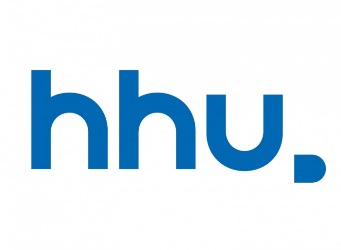 Fachschaft  PharmazieHeinrich-Heine-Universität DüsseldorfGeb. 26.31 U1 R41Universitätsstraße 140225 DüsseldorfTel.: 0211-8112516Protokoll der FS-Sitzung 22.10.19Anwesende Räte:  	Anfang: 18:30Tagesordnung:TOP 0: RegulariaBeschlussfähigkeit wird festgestelltRedeleitung wird Yu-Lin H.TOP 1: VorstellungsrundeAlle anwesenden stellen sich einmal vor mit Namen, aktuellem Semester (Studiengang) und FunktionTOP 2: BerichteFSVKKNSZUni Kliniken fragten nach wegen Stand für StammzellspendeVom 2.12. – 6.12. Wir haben da nicht so ZeitWerbung wird zugestimmtHaushaltsjahr wird auf das normale Jahr geändert (Haushaltsplan zum Ende des 31.12.)MoJa-Case (wird hier nicht näher drauf eingegangenKeine politischen Aussagen von der Fachschaft ausTermine für SchulungenRäteschulungen (montagsGenauer Termin noch nicht bekanntFS Infowissenschaften aufgelöstE-MailStark:Es wurde darauf aufmerksam gemacht, dass wir Ideen und Wünsche für die Bib aussprechen sollenDeadline für Wünsche bisher nicht existentDie Ideen der Studierenden sollen bis Freitag gesammelt und dann zusammen weitergegeben werdenInventurTermine werden gesucht(weiteres siehe TOP 4)Sebastian (Finanzreferat)Es fehlt beim Finanzreferat ein Beschluss für über 200 Euro (irgendein krummer Betrag)Yu-Lin schreibt zurückSonstigesEine Wechslerin möchte zu verschiedene Stex-LerngruppenYu-Lin redet morgen nochmal mit ihrTOP 3: BPhDKommentar zur Website des BPhDDer Bereich „PJ im Ausland“ ist schlechtEin wichtiger Link war nicht als Link zu erkennenHat kaum geholfenDer Teil Jobanzeigen war zu groß und zu deutlich auf der HomepageVereinsstrukturender BPhD hat seine Struktur geändertein 20-Seitiges Dokument zur Erklärung der neuen Vereinsstrukturen wurde veröffentlichtdie Neuerungen sind kaum daraus herauszulesenBVTAlex, Paul, Marcel, Eunice und Sabrina vertreten Düsseldorf bei der nächsten BVTFahrtkosten werden vom Ref übernommen, sofern sie die Kosten für 4 Bahntickets nicht übersteigenwenn wir einen Mietwagen nehmen können wir auch mehr als 4 Leute mitnehmenDie Unterbringung muss von den Leuten selbst bezahlt werden (sofern die nicht in einer Turnhalle schlafen wollen)TOP 4: Inventares muss noch ein Termin mit dem Materialbeauftragten gemacht werdenTerminvorschlag: Donnerstag Nachmittags zum FS-DienstDie Kittel müssen noch bestellt werdenDie Kassenwärte kümmern sich darumLaura gibt zu bedenken, dass es gut wäre, wenn es das nächste Mal angekündigt wird, dass sich die Quanti-Leute ihre Sachen privat kaufen müssenTOP 5: VeranstaltungenProfgesprächDen Professoren wird die Woche vom 09. – 12.12. vorgeschlagen diese Planung wird einstimmig angenommendie Raumbuchung übernimmt FelixTeambuildingAktionsvorschlag: LasertagDie Kosten dafür werden von der FS-Kasse übernommenTermin:09.01.20ErstifahrtOrt: ManderscheidtDie O-Tutoren werden erstmal gefragt ob die mitwollen. Wenn dann von den 3 Plätzen noch einer über bleibt können Räte sich darum bewerbenVollversammlungTermin: 20.11.1918:30 UhrRaumbuchung übernimmt FelixNikofeteFür alle Pharmazie und Industrial Pharmacy-StudierendenWann?18.12.19Wo?CafeteTOP 6: SchlüsselAlana und Armin scheinen Probleme damit zu haben, ihren Schlüssel abzugebenes wird versucht sie nochmals darum zu bittenPaul und Kerstin bräuchten den Schlüssel und werden ihn bekommen sobald sie wieder zur Verfügung stehenTOP 7: Zustand des FS-RaumesWir haben einen neuen SchrankDa kommt noch ein zweiter zuZur Verbesserung der Orientierung wird der neue Schrank mit Etiketten versehen, um die Verkaufswaren besser wiederfinden zu könnenTOP 8: O-TutorienFelix gibt zu bedenken, dass spätestens ab übernächstem Semester 3 O-Tutoren wegfallen und wirbt um NachfolgerTOP 9: WeihnachtenIrgendwer muss sich um Nikoläuse und Karten für die Profs kümmernMarie kümmert sich um die NikoläuseHannah kümmert sich um die Kartendas Foto für die Karten wird bei der VV gemachtTOP 10: FS-MerchandiseDie FS braucht ein neues LogoPlan:Wettbewerb für das beste Logodiese muss etwas mit Pharmazie zu tun haben, ist aber ansonsten frei in der Gestaltungdas Logo muss als Scan an die Fachschaft geschickt werdendas beste Logo wird auf der folgenden Sitzung bestimmtFür den Gewinner gibt es 50 €Einsendeschluss ist der 04.11Sobald ein neues Logo bestimmt ist, wird die Fachschaft Kleidungsstücke mit diesem Logo in Auftrag gebenTOP 11: TBKYu-Lin braucht unbedingt einen NachfolgerMadeleine würde helfen und würde dann vermutlich die Nachfolge übernehmenYu-Lin hat noch ein Paar Helfer Zertifikate zum VerteilenTOP 12: SonstigesFrau Dr. Gioffreda sucht weiterhin nach Assistenten für das AC-PraktikumAn sich kann das jeder machen, der die Zeit hat, AC bestanden hat und nicht AC-Tutor istunter den Anwesenden schien kein überwältigendes Interesse zu herrschenTerminierung der folgenden Fachschaftssitzunenzukünftig soll die Sitzung im Wechsel an einem Montag und an einem Dienstag stattfindenVorschlag:Fachschaftssitzungen jede Woche durchführen5 Ja-Stimmen8 Nein-Stimmen abgelehntDie nächst Sitzung wird wieder an einem Dienstag stattfinden, um danach wieder montags eine zu machenEnde: 19:39Protokollführer: Marcel Hohlmann